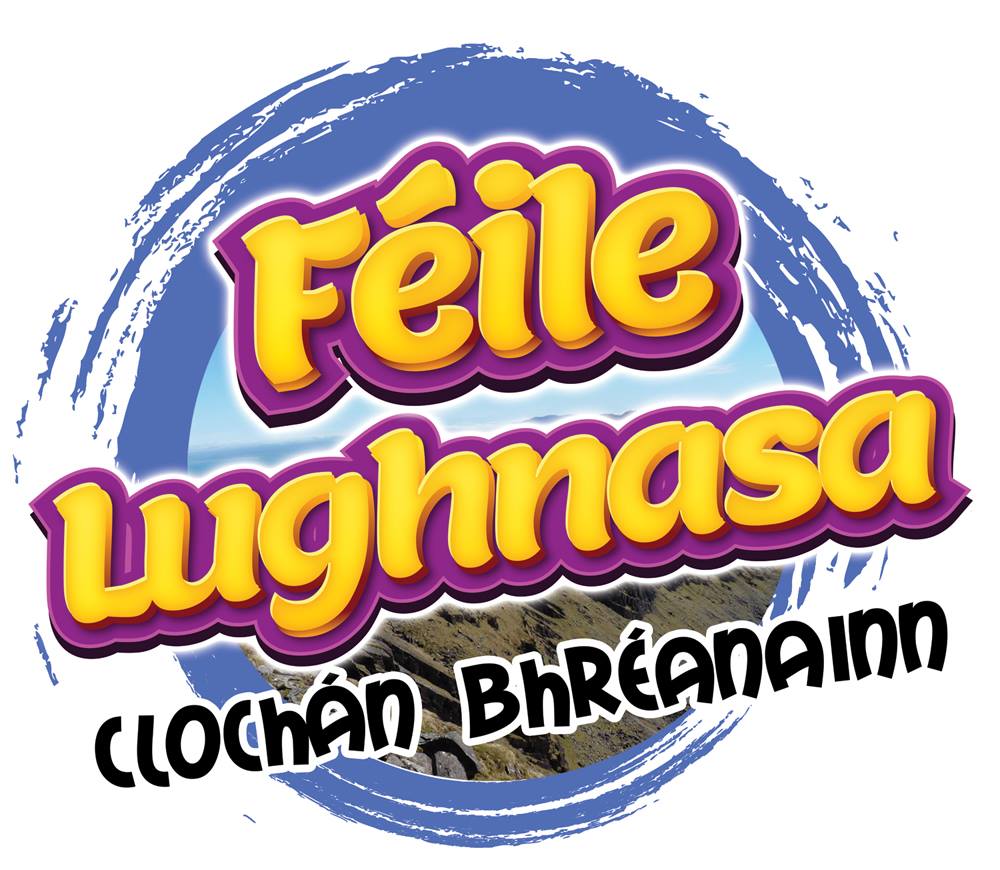 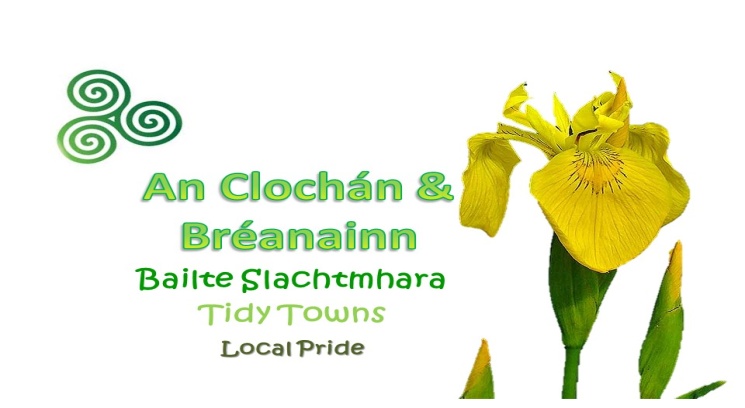 Féile Lughnasa 2022Roadside Floral Display CompetitionOnline application onlyNote : Adjudicators will not be entering peoples gardens therefore all entries must be visible from the roadside.Name:_____________________________________________Eircode: _____________________________________________Display Type: ( identify whether it's a : flower bed, container, window box, hanging basket or other)_________________________________________________________Location of Display: ( to ensure adjudicators can find it)________________________________________Telephone number: ( mobile preferable)_______________________________________Email address: ( your email address)_________________________________________Email entry with photograph to: tidytownscb@gmail.comClosing date: Monday July 25th 2002 @5pmRemember to attach photograph along with application form i.e. 1 email)                                                    or copy and paste on to page 2Please Copy and paste your photograph below  and submit with this online application:Good Luck and Thank you for entering the competition:Photographs here please: